
ՀԱՅԱՍՏԱՆԻ ՀԱՆՐԱՊԵՏՈՒԹՅԱՆ ՏԱՎՈՒՇԻ ՄԱՐԶԻ ԲԵՐԴ ՀԱՄԱՅՆՔ 
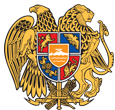 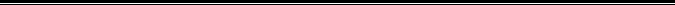 ԱՐՁԱՆԱԳՐՈՒԹՅՈՒՆ N 6
01 ԴԵԿՏԵՄԲԵՐԻ 2020թվական
ԱՎԱԳԱՆՈՒ ՀԵՐԹԱԿԱՆ ՆԻՍՏԻՀամայնքի ավագանու նիստին ներկա էին ավագանու 14 անդամներից 10-ը, բացակա էին` Հայկ Ղավալյանը, Կոլյա Մակարյանը, Արտյոմ Պողոսյանը, Վահրամ Սուքիասյանը:Համայնքի ղեկավարի հրավերով ավագանու նիստին մասնակցում էին`
Կոստյա Սարգսյանը, Վաղարշակ Գրիգորյանը, Նելլի Օհանյանը, Հրաչ Ծատուրյանը և Վահրամ Զարգարյանը:Նիստը վարում էր  Բերդ համայնքի ղեկավար` Հարություն ՄանուչարյանըՆիստը արձանագրում էր աշխատակազմի քարտուղար` Հասմիկ ՄելիքյանըԼսեցին
ՀՀ ՏԱՎՈՒՇԻ ՄԱՐԶԻ ԲԵՐԴ ՀԱՄԱՅՆՔԻ ԱՎԱԳԱՆՈՒ 2020ԹՎԱԿԱՆԻ ԴԵԿՏԵՄԲԵՐԻ 01-Ի ՀԵՐԹԱԿԱՆ ՆԻՍՏԻ ՕՐԱԿԱՐԳԸ ՀԱՍՏԱՏԵԼՈՒ ՄԱՍԻՆ /Զեկ. ՀԱՐՈՒԹՅՈՒՆ ՄԱՆՈՒՉԱՐՅԱՆ/Ղեկավարվելով <<Տեղական ինքնակառավարման մասին>> ՀՀ օրենքի 14-րդ հոդվածի 6-րդ մասի պահանջներովՀամայնքի ավագանին որոշում է՝  Հաստատել Բերդ համայնքի ավագանու նիստի հետևյալ օրակարգը.ՀՀ Տավուշի մարզի Բերդ համայնքի ավագանու <<Բերդ համայնքի 2020 թվականի բյուջեն հաստատելու մասին>> 2019 թվականի դեկտեմբերի 26-ի թիվ 131-Ն որոշման մեջ փոփոխություններ կատարելու մասին: 
                                          /Զեկ.Կ.Սարգսյան/Բերդ համայնքի ղեկավարի հաղորդումը 2020 թվականի տեղական բյուջեի 3-րդ եռամսյակի ընթացքի մասին:
                                         /Զեկ.Կ.Սարգսյան/2021թվականի համար Բերդ համայնքի սեփականություն հանդիսացող հողերի վարձավճարների տարեկան չափերը սահմանելու մասին:
                                         /Զեկ.Հ.Մելիքյան/ՀՀ Տավուշի մարզի Բերդի համայնքապետարանի աշխատակազմի կառուցվածքը, աշխատակիցների թվաքանակը, հաստիքացուցակը և պաշտոնային դրույքաչափերը  հաստատելու մասին:                                                    
                                         /Զեկ.Հ.Մելիքյան/ՀՀ Տավուշի մարզի Բերդ համայնքի ենթակայության համայնքային հիմնարկների և ոչ առևտրային կազմակերպությունների աշխատակիցների թվաքանակը,  հաստիքացուցակը և պաշտոնային դրույքաչափերը հաստատելու մասին:
                                        /Զեկ.Հ.Մելիքյան/ՀՀ Տավուշի մարզի Բերդ համայնքի տարածքում 2021 թվականի համար տեղական տուրքերի և վճարների դրույքաչափերը ըստ  գոտիավորման հաստատելու մասին:                                                          
                                       /Զեկ.Հ.Մելիքյան/ՀՀ Տավուշի մարզի Բերդ համայնքի 2021 թվականի տեղական բյուջեն հաստատելու մասին:
                                        /Զեկ.Կ.Սարգսյան/ՀՀ Տավուշի մարզ Բերդ համայնքի բնակիչների անվամբ գրանցված փոխադրամիջոցների և շինությունների գույքահարկի արտոնություններ տրամադրելու մասին:
                                         /Զեկ.Հ.Մելիքյան/ՀՀ Տավուշի մարզի Բերդ համայնքի ֆիզիկական անձանց հողի հարկի արտոնություններ տրամադրելու մասին:
                                          /Զեկ.Հ.Մելիքյան/ՀՀ Տավուշի մարզի Բերդ համայնքի գույքացանկում ավելացում կատարելու և անհատույց օգտագործման իրավունքով տրամադրելու մասին:
                                          /Զեկ.Վ.Գրիգորյան/ՀՀ Տավուշի մարզի Բերդ համայնքի սեփականությունը հանդիսացող արտադրամասը, պարիսպները և ծածկը հողամասով Համլետ Գրիգորի Աթոյանին օտարելու մասին:
                                          /Զեկ.Վ.Գրիգորյան/ՀՀ Տավուշի մարզի Բերդ համայնքի սեփականությունը հանդիսացող ավտոտնակը հողամասով Վոլոդյա Իվանի Աբգարյանին օտարելու մասին:
                                          /Զեկ.Վ.Գրիգորյան/ՀՀ Տավուշի մարզի Բերդ համայնքի Ներքին Կարմիր Աղբյուր գյուղի վարչական սահմանում գտնվող և որպես «ԱՆՀԱՅՏ» քաղաքացու սեփականություն փոխանցված բնակավայրերի բնակելի կառուցապատման հողամասը համայնքային սեփականություն ճանաչելու մասին:
                                           /Զեկ.Վ.Գրիգորյան/ՀՀ Տավուշի մարզի Բերդ համայնքի սեփականություն հանդիսացող 11-061-0030-0001 ծածկագրով հողամասի գործառնական նշանակության փոփոխությունը հաստատելու մասին:
                                            /Զեկ.Վ.Գրիգորյան/ՀՀ Տավուշի մարզի Բերդ համայնքի սեփականություն հանդիսացող 11-002-1025-0001 և 11-002-1023-0001 ծածկագրերով հողամասերի գործառնական նշանակության փոփոխությունը հաստատելու մասին:
                                            /Զեկ.Վ.Գրիգորյան/<<Տավուշի մարզի Վ.Ծաղկավանի Հրանտ Խաչատրյանի անվան թիվ 1 մանկապարտեզ>> համայնքային ոչ առևտրային կազմակերպությանը անհատույց օգտագործման տարածք տրամադրելու մասին:
                                            /Զեկ.Վ.Գրիգորյան/<<Տավուշի Ճանապարհների շահագործման և շինարարական>> փակ բաժնետիրական ընկերությանը վարձակալությամբ տարածք տրամադրելու մասին:
                                           /Զեկ.Վ.Գրիգորյան/Գյուղատնտեսական նշանակության 11-046-0014-001 ծածկագրով, 2.34555 հա մակերեսով,11-046-0011-0001 ծածկագրով, 2.39092 հա մակերեսով և 11-046-0013-0001 ծածկագրով, 1.17033 հա մակերեսով վարելահողերը աճուրդով օտարելու մասին:
                                           /Զեկ.Վ.Գրիգորյան/Տրանսպորտային միջոցները անվանափոխելու, հաշվառելու և անհատույց օգտագործման իրավունքով տրամադրելու մասին:
                                           /Զեկ.Հ.Մելիքյան/ՀՀ Տավուշի մարզի Բերդ համայնքի սեփականություն հանդիսացող 11-002-0831-0001 ծածկագրով հողամասի գործառնական նշանակության փոփոխությունը հաստատելու մասին:
                                          /Զեկ.Վ.Գրիգորյան/ՀՀ Տավուշի մարզի Բերդ համայնքի սեփականությունը հանդիսացող դեղատունը հողամասով Կարեն Արամի Հարությունյանին օտարելու մասին:
                                          /Զեկ.Վ.Գրիգորյան/Բերդի բազմագործառույթային պետական քոլեջ և Բերդի ավագ դպրոց համայնքի բնակավարերից հաճախող սաներին հանրային տրանսպորտից անվճար օգտվելու համաձայնություն տալու մասին:
                                          /Զեկ.Հ.Մելիքյան/Որոշումն ընդունված է. / որոշում N 53-Ա/Լսեցին
ՀՀ ՏԱՎՈՒՇԻ ՄԱՐԶԻ ԲԵՐԴ ՀԱՄԱՅՆՔԻ ԱՎԱԳԱՆՈՒ &lt;&lt;ԲԵՐԴ ՀԱՄԱՅՆՔԻ 2020 ԹՎԱԿԱՆԻ ԲՅՈՒՋԵՆ ՀԱՍՏԱՏԵԼՈՒ ՄԱՍԻՆ&gt;&gt; 2019 ԹՎԱԿԱՆԻ ԴԵԿՏԵՄԲԵՐԻ 26-Ի ԹԻՎ 131-Ն ՈՐՈՇՄԱՆ ՄԵՋ ՓՈՓՈԽՈՒԹՅՈՒՆՆԵՐ ԿԱՏԱՐԵԼՈՒ ՄԱՍԻՆ /Զեկ. ԿՈՍՏՅԱ ՍԱՐԳՍՅԱՆ/Ղեկավարվելով «Նորմատիվ իրավական ակտերի մասին» ՀՀ օրենքի 34-րդ հոդվածով, «Տեղական ինքնակառավարման մասին» ՀՀ օրենքի 18-րդ հոդվածի 1-ին մասի 5-րդ կետով և «ՀՀ բյուջետային համակարգի մասին» ՀՀ օրենքի 32-րդ հոդվածի պահանջներովՀամայնքի ավագանին որոշում է`1.ՀՀ Տավուշի մարզի Բերդ համայնքի ավագանու <<Բերդ համայնքի 2020 թվականի բյուջեն հաստատելու մասին>> 2019 թվականի դեկտեմբերի 26-ի թիվ 131-Ն որոշման մեջ կատարել հետևյալ փոփոխությունները.1) Համայնքի բյուջեի եկամուտների վարչական մասի.ա.<<Պետական բյուջեից համայնքի վարչական բյուջեին տրամադրվող նպատակային հատկացումներ (սուբվենցիաներ)>> 1257 տողում ավելացնել 3000000 (երեք միլիոն) ՀՀ դրամ: Համայնքի բյուջեի եկամուտների ֆոնդային մասի <<Պետական բյուջեից կապիտալ ծախսերի ֆինանսավորման նպատակային հատկացումներ (սուբվենցիաներ)>> 1261 տողում ավելացնել 231757084 (երկու հարյուր երեսունմեկ միլիոն յոթ հարյուր հիսունյոթ հազար ութսունչորս)ՀՀ դրամով:Իսկ<<Նվիրատվության, ժառանգության իրավունքով  ֆիզիկական անձանցից և կազմակերպություններից համայնքին, վերջինիս ենթակա բյուջետային հիմնարկների տնօրինմանն անցած գույքի (հիմնական միջոց կամ ոչ նյութական ակտիվ չհանդիսացող) իրացումից և դրամական միջոցներից կապիտալ ծախսերի իրականացման համար համայնքի բյուջե ստացված մուտքեր` տրամադրված ներքին աղբյուրներից>> 1382 տողում ավելացնել 57255500 (հիսունյոթ միլիոն երկու հարյուր հիսունհինգ հազար հինգ հարյուր)  ՀՀ դրամով, որից 18436000(տասնութ միլիոն չորս հարյուր երեսունվեց հազար) ՀՀ դրամը ռուսաստանաբնակ այգեձորցիների կողմից, իսկ 38819500 (երեսունութ միլիոն ութ հարյուր տասնինը հազար հինգ հարյուր) ՀՀ դրամը ռուսաստանաբնակ մովսեսցիների կողմից:Որոշումն ընդունված է. /որոշում N 54-Ն/Լսեցին
ԲԵՐԴ ՀԱՄԱՅՆՔԻ ՂԵԿԱՎԱՐԻ ՀԱՂՈՐԴՈՒՄԸ 2020 ԹՎԱԿԱՆԻ ՏԵՂԱԿԱՆ ԲՅՈՒՋԵԻ 3-ՐԴ ԵՌԱՄՍՅԱԿԻ ԸՆԹԱՑՔԻ ՄԱՍԻՆ /Զեկ. ԿՈՍՏՅԱ ՍԱՐԳՍՅԱՆ/Ղեկավարվելով <<Տեղական ինքնակառավարման մասին>> ՀՀ օրենքի 38-րդ հոդվածի 1-ին մասի 1-ին կետովՀամայնքի ավագանին որոշում է՝1.Հաստատել համայնքի ղեկավարի հաղորդումը ՀՀ Տավուշի մարզի Բերդ համայնքի 2020 թվականի տեղական բյուջեի 3-րդ եռամսյակի ընթացքի մասին՝ համաձայն 1 և 2 հավելվածների:Որոշումն ընդունված է. / որոշում N 55-Ա/Լսեցին
2021ԹՎԱԿԱՆԻ ՀԱՄԱՐ ԲԵՐԴ ՀԱՄԱՅՆՔԻ ՍԵՓԱԿԱՆՈՒԹՅՈՒՆ ՀԱՆԴԻՍԱՑՈՂ ՀՈՂԵՐԻ ՎԱՐՁԱՎՃԱՐԻ ՏԱՐԵԿԱՆ ՉԱՓԵՐԸ ՍԱՀՄԱՆԵԼՈՒ ՄԱՍԻՆ /Զեկ. ՀԱՍՄԻԿ ՄԵԼԻՔՅԱՆ/Ղեկավարվելով <<Տեղական ինքնակառավարման մասին>> ՀՀ օրենքի 18-րդ  հոդվածի 1-ին մասի 21-րդ կետով և ՀՀ հողային օրենսգրքի 81-րդ հոդվածի 3-րդ մասովՀամայնքի ավագանին որոշում է՝1.2021թվականի համար Բերդ համայնքի սեփականություն հանդիսացող հողերի վարձավճարների տարեկան չափերը 1ք.մ. համար սահմանել՝1) խոտհարք՝այդ թվում այլ հողեր- 1(մեկ) դրամ, 
2) չոռոգվող հողեր՝ չոռոգվող մշակվող -1(մեկ) դրամ, չոռոգվող չմշակվող -2(երկու) դրամ,
3) ոռոգվող հողեր՝ ոռոգվող մշակվող- 2(երկու) դրամ, ոռոգվող չմշակվող- 5(հինգ) դրամ:2.Սույն որոշումը ուժի մեջ է  մտնում 2021թ. հունվարի 1-ից:Որոշումն ընդունված է. / որոշում N 56-Ա/Լսեցին
ՀՀ ՏԱՎՈՒՇԻ ՄԱՐԶԻ ԲԵՐԴԻ ՀԱՄԱՅՆՔԱՊԵՏԱՐԱՆԻ ԱՇԽԱՏԱԿԱԶՄԻ ԿԱՌՈՒՑՎԱԾՔԸ, ԱՇԽԱՏԱԿԻՑՆԵՐԻ ԹՎԱՔԱՆԱԿԸ, ՀԱՍՏԻՔԱՑՈՒՑԱԿԸ ԵՎ ՊԱՇՏՈՆԱՅԻՆ ԴՐՈՒՅՔԱՉԱՓԵՐԸ ՀԱՍՏԱՏԵԼՈՒ ՄԱՍԻՆ /Զեկ. ՀԱՍՄԻԿ ՄԵԼԻՔՅԱՆ/Ղեկավարվելով «Տեղական ինքնակառավարման մասին» օրենքի 18-րդ հոդվածի 1-ին մասի 28-րդ կետով, 11-րդ կետով, 28-րդ հոդվածի 1-ին մասի 4-րդ կետով, 34-րդ հոդվածի 1-ին, 2-րդ մասերով և 3-րդ մասի 4-րդ կետով և «Նորմատիվ իրավական ակտերի մասին» օրենքի 37-րդ հոդվածի դրույթներովՀամայնքի ավագանին որոշում է՝1.Հաստատել ՀՀ Տավուշի մարզի Բերդի համայնքապետարանի աշխատակազմի կառուցվածքը, աշխատակիցների թվաքանակը, հաստիքացուցակը և պաշտոնային դրույքաչափերը՝ համաձայն N 1 և 2 հավելվածների:2.Ուժը կորցրած ճանաչել Բերդ համայնքի ավագանու 2019 թվականի դեկտեմբերի 26-ի <<Բերդի համայնքապետարանի աշխատակազմի կառուցվածքը, աշխատակիցների թվաքանակը, հաստիքացուցակը և պաշտոնային դրույքաչափերը հաստատելու մասին>> N 126-Ա  որոշման N 1 և 2 հավելվածները:3.Առաջարկել Բերդ համայնքի ղեկավարին`Բերդի համայնքապետարանի աշխատակազմի համայնքային ծառայության պաշտոնների անվանացանկում համապատասխան փոփոխություններ կատարելու առաջարկությամբ մեկշաբաթյա ժամկետում սահմանված կարգով դիմել  ՀՀ կառավարության լիազորված պետական կառավարման մարմին։4. Սույն որոշման 1-ին  կետը ուժի մեջ է մտնում ՀՀ կառավարության լիազորած պետական կառավարման մարմնի կողմից համայնքային ծառայության պաշտոնների անվանացանկն հաստատելու մասին համապատասխան իրավական ակտն ուժի մեջ մտնելու պահից:Որոշումն ընդունված է. / որոշում N 57-Ա/Լսեցին
ՀՀ ՏԱՎՈՒՇԻ ՄԱՐԶԻ ԲԵՐԴ ՀԱՄԱՅՆՔԻ ԵՆԹԱԿԱՅՈՒԹՅԱՆ ՀԱՄԱՅՆՔԱՅԻՆ ՀԻՄՆԱՐԿՆԵՐԻ ԵՎ ՀԱՄԱՅՆՔԱՅԻՆ ՈՉ ԱՌԵՎՏՐԱՅԻՆ ԿԱԶՄԱԿԵՐՊՈՒԹՅՈՒՆՆԵՐԻ ԱՇԽԱՏԱԿԻՑՆԵՐԻ ԹՎԱՔԱՆԱԿԸ,ՀԱՍՏԻՔԱՑՈՒՑԱԿԸ ԵՎ ՊԱՇՏՈՆԱՅԻՆ ԴՐՈՒՅՔԱՉԱՓԵՐԸ ՀԱՍՏԱՏԵԼՈՒ ՄԱՍԻՆ /Զեկ. ՀԱՍՄԻԿ ՄԵԼԻՔՅԱՆ/Ղեկավարվելով «Տեղական ինքնակառավարման մասին» ՀՀ օրենքի 35-րդ հոդվածի 1-ին մասի 7-րդ կետով, 18-րդ հոդվածի 1-ին մասի 28-րդ կետով և «Նորմատիվ իրավական ակտերի մասին»ՀՀ օրենքի 37-րդ հոդվածի դրույթներովՀամայնքի ավագանին որոշում  է՝1.Հաստատել ՀՀ Տավուշի մարզի Բերդ համայնքի ենթակայության համայնքային հիմնարկների և համայնքային ոչ առևտրային կազմակերպությունների աշխատակիցների թվաքանակը, հաստիքացուցակները և  պաշտոնային դրույքաչափերը`համաձայն հավելվածների:2.Ուժը կորցրած ճանաչել Բերդ համայնքի ավագանու 2019 թվականի դեկտեմբերի 26-ի N 128-Ա որոշումը:3.Սույն որոշումը ուժի մեջ է  մտնում 2021թ. հունվարի 1-ից:Որոշումն ընդունված է. / որոշում N 58-Ա/Լսեցին
ՀՀ ՏԱՎՈՒՇԻ ՄԱՐԶԻ ԲԵՐԴ ՀԱՄԱՅՆՔԻ ՏԱՐԱԾՔՈՒՄ 2021 ԹՎԱԿԱՆԻ ՀԱՄԱՐ ՏԵՂԱԿԱՆ ՏՈՒՐՔԵՐԻ ԵՎ ՎՃԱՐՆԵՐԻ ԴՐՈՒՅՔԱՉԱՓԵՐԸ ԸՍՏ ԳՈՏԻԱՎՈՐՄԱՆ ՀԱՍՏԱՏԵԼՈՒ ՄԱՍԻՆ /Զեկ. ՀԱՍՄԻԿ ՄԵԼԻՔՅԱՆ/Ղեկավարվելով «Տեղական ինքնակառավարման մասին» ՀՀ օրենքի 18-րդ հոդվածի 1-ին մասի 18-րդ կետով, «Տեղական տուրքերի և վճարների մասին» ՀՀ օրենքի  8, 9, 10, 11  և  12 հոդվածների պահանջներով և«Աղբահանության և սանիտարական մաքրման մասին» ՀՀ օրենքի 5-րդ հոդվածով, 14-րդ հոդվածի 4-րդ մասովՀամայնքի ավագանին որոշում է՝1.Հաստատել ՀՀ Տավուշի մարզի Բերդ համայնքի տարածքում 2021 թվականի համար տեղական տուրքերի և վճարների դրույքաչափերը՝ ըստ գոտիավորման, համաձայն N 1 և N 2 հավելվածների:2.Սույն որոշումն ուժի մեջ է մտնում 2021թ. հունվարի 1-ից:Որոշումն ընդունված է. / որոշում N 59-Ն/Լսեցին
ՀՀ ՏԱՎՈՒՇԻ ՄԱՐԶԻ ԲԵՐԴ ՀԱՄԱՅՆՔԻ 2021 ԹՎԱԿԱՆԻ ՏԵՂԱԿԱՆ ԲՅՈՒՋԵՆ ՀԱՍՏԱՏԵԼՈՒ ՄԱՍԻՆ /Զեկ. ԿՈՍՏՅԱ ՍԱՐԳՍՅԱՆ/Ղեկավարվելով «Տեղական ինքնակառավարման մասին» օրենքի 18-րդ հոդվածի 1-ին մասի 5-րդ կետով և «Հայաստանի Հանրապետության բյուջետային համակարգի մասին»  օրենքի 32-րդ հոդվածի, 33-րդ հոդվածի 3-րդ մասովՀամայնքի ավագանին որոշում է՝1.Հաստատել ՀՀ Տավուշի մարզի Բերդ համայնքի 2021թվականի տեղական բյուջեն՝
1)եկամուտների գծով  1224680.0 հազար դրամ,
2)ծախսերի գծով          1224680.0 հազար դրամ,
3) դեֆիցիտը (պակասուրդը)` 0.0 հազար դրամ:2.Հաստատել համայնքի բյուջեի եկամուտները ըստ առանձին եկամտատեսակների՝ (հատված 1):
3.Հաստատել համայնքի բյուջեի ծախսերն ըստ գործառական դասակարգման՝ (հատված 2):
4.Հաստատել համայնքի բյուջեի ծախսերն ըստ տնտեսագիտական դասակարգման՝ (հատված 3):
5.Հաստատել համայնքի բյուջեի հավելուրդը կամ դեֆիցիտը (պակասուրդը)`(հատված 4):
6.Հաստատել համայնքի բյուջեի դեֆիցիտի (պակասուրդի) ֆինանսավորման աղբյուրները կամ հավելուրդի օգտագործման ուղղությունները`(հատված 5):
7.Հաստատել համայնքի բյուջեի ծախսերն ըստ գործառական և տնտեսագիտական դասակարգման՝ (հատված 6):
8.Սահմանել,որ ծախսերի ֆինանսավորումը կատարվում է ստացված փաստացի մուտքերի սահմաններում՝ պահպանելով ծախսերի համամասնությունները:

9.Թույլատրել համայնքի ղեկավարին՝
1)գանձապետական հաշվի 2020թվականի տարեվերջյան ազատ մնացորդն ինքնուրույն ներառել 2021 թվականի բյուջեի եկամտային մասում և ծախսային մասում ընդգրկել առաջնահերթություն պահանջող ծախսերի ֆինանսավորման համար,
2)հիմք ընդունելով «ՀՀ բյուջետային համակարգի մասին» օրենքի 33-րդ հոդվածի 3-րդ կետը, համայնքի բյուջեում կատարել փոփոխություններ, որոնց հանրագումարը չի կարող գերազանցել հաստատված ծավալի 15%-ը:Որոշումն ընդունված է. / որոշում N 60-Ն/Լսեցին
ԲԵՐԴ ՀԱՄԱՅՆՔԻ ՍԵՓԱԿԱՆՈՒԹՅՈՒՆ ՀԱՆԴԻՍԱՑՈՂ 11-002-0831-0001 ԾԱԾԿԱԳՐՈՎ ՀՈՂԱՄԱՍԻ ԳՈՐԾԱՌՆԱԿԱՆ ՆՇԱՆԱԿՈՒԹՅԱՆ ՓՈՓՈԽՈՒԹՅՈՒՆԸ ՀԱՍՏԱՏԵԼՈՒ ՄԱՍԻՆ /Զեկ. ՎԱՂԱՐՇԱԿ ԳՐԻԳՈՐՅԱՆ/Հիմք ընդունելով ՀՀ քաղաքաշինության կոմիտեի 2020թ. հոկտեմբերի 09-ի N01//06404-2020 դրական եզրակացությունը  և <<Տեղական ինքնակառավարման մասին>> ՀՀ օրենքի 18-րդ հոդվածի 1-ին մասի 31-րդ կետի պահանջներովՀամայնքի ավագանին որոշում է՝1.Հաստատել Բերդ համայնքի սեփականություն հանդիսացող 0.00128 հա մակերեսով՝ 11-002-0831-0001 ծածկագրով,  բնակավայրերի նպատակային նշանակության ընդհանուր օգտագործման գործառնական նշանակության հողամասի գործառնական նշանակության փոփոխությունը, որպես բնակավայրերի, նպատակային նշանակությունը՝ հասարակական կառուցապատման հող:2. <<Քաղաքաշինության մասին>> ՀՀ օրենքի 143 հոդվածի 14-րդ և 30-րդ մասերով սահմանված կարգով հողամասի նպատակային նշանակության փոփոխությունը պետական գրանցում ստանալուց հետո ընդգրկել համայնքի հողային ֆոնդի տարեկան ընթացիկ հաշվառման տվյալներում, համայնքի հողային հաշվեկշռում, արտացոլել համայնքի ընթացիկ քաղաքաշինական քարտեզում:3. Սույն որոշումն ուժի մեջ է մտնում պաշտոնական հրապարակման օրվան հաջորդող օրվանից:Որոշումն ընդունված է. / որոշում N 72-Ա/Լսեցին
ՀՀ ՏԱՎՈՒՇԻ ՄԱՐԶԻ ԲԵՐԴ ՀԱՄԱՅՆՔԻ ՍԵՓԱԿԱՆՈՒԹՅՈՒՆԸ ՀԱՆԴԻՍԱՑՈՂ ԴԵՂԱՏՈՒՆԸ ՀՈՂԱՄԱՍՈՎ ԿԱՐԵՆ ԱՐԱՄԻ ՀԱՐՈՒԹՅՈՒՆՅԱՆԻՆ ՕՏԱՐԵԼՈՒ ՄԱՍԻՆ /Զեկ. ՎԱՂԱՐՇԱԿ ԳՐԻԳՈՐՅԱՆ/Ղեկավարվելով <<Տեղական ինքնակառավարման մասին>> ՀՀ օրենքի 18-րդ հոդվածի 1-ին մասի 21-րդ կետով, ՀՀ հողային օրենսգրքի 66-րդ հոդվածի 4-րդ կետով և ՀՀ կառավարության 18.05.2006թ. N 912-Ն որոշման 34-րդ կետով և 35-րդ կետի գ) ենթակետով, հաշվի առնելով, որ նշված կառույցը կառուցված չէ ՀՀ հողային օրենսգրքի 60-րդ հոդվածով սահմանված հողամասերի վրա, ինչպես նաև ինժեներատրանսպորտային  օբյեկտների  օտարման  կամ  անվտանգության գոտիներում, կառուցված չէ քաղաքաշինական նորմերի ու կանոնների էական խախտումներով, չի առաջացնում հարկադիր սերվիտուտ պահանջելու իրավունք Համայնքի ավագանին որոշում է`1.ՀՀ Տավուշի մարզի Բերդ համայնքի վարչական սահմաններում գտնվող համայնքային սեփականություն հանդիսացող ՀՀ Տավուշի մարզի Բերդ համայնքի, Բերդ քաղաքի, Ա.Մանուկյան փողոցի թիվ 14/2 հասցեում գտնվող 12.8 /տասներկու ամբողջ ութ տասնորդական/ ք.մ մակերեսով արտաքին չափերով և 6.72/վեց ամբողջ յոթանասուներկու հարյուրերորդական/ք.մ մակերեսով ներքին չափերով դեղատունը, 126720 /հարյուր քսանվեց հազար յոթ հարյուր քսան/ ՀՀ դրամով և նրա պահպանման ու սպասարկման 12.8 /տասներկու ամբողջ ութ տասնորդական/ ք.մ մակերեսով հողամասը՝ 10368 /տաս հազար երեք հարյուր վաթսունութ/ ՀՀ դրամ կադաստրային արժեքով ուղղակի վաճառքի ձևով օտարել՝ Կարեն Արամի Հարությունյանին:2. Օրենքով սահմանված կարգով կնքել անշարժ գույքի առուվաճառքի պայմանագիր:Որոշումն ընդունված է. / որոշում N 73-Ա/Լսեցին
ՀՀ ՏԱՎՈՒՇԻ ՄԱՐԶԻ ԲԵՐԴ ՀԱՄԱՅՆՔԻ ԲՆԱԿԻՉՆԵՐԻ ԱՆՎԱՄԲ ԳՐԱՆՑՎԱԾ ՓՈԽԱԴՐԱՄԻՋՈՑՆԵՐԻ ԵՎ ՇԻՆՈՒԹՅՈՒՆՆԵՐԻ ԳՈՒՅՔԱՀԱՐԿԻ ԱՐՏՈՆՈՒԹՅՈՒՆՆԵՐ ՏՐԱՄԱԴՐԵԼՈՒ ՄԱՍԻՆ /Զեկ. ՀԱՍՄԻԿ ՄԵԼԻՔՅԱՆ/ՀՀ Տավուշի մարզի Բերդ համայնքի տարբեր բնակավայրերի բնակիչներ դիմել են Բերդի համայնքապետարան, որ վճարել են իրենց կամ իրենց հարազատների անվամբ գրանցված գույքահարկի գծով առաջացած պարտքերը և խնդրել զեղչել առաջացած տույժերը:Ղեկավարվելով <<Գույքահարկի մասին>> ՀՀ օրենքի 15-րդ հոդվածի 3-րդ կետով և և ՀՀ կառավարության 2012 թվականի հունիսի 22-ի N 822-Ն որոշմամբ հաստատված կարգի 3-րդ մասի 1-ին կետով, 5-րդ, 8-րդ մասերի պահանջներով և <<Գույքահարկի և հողի հարկի գծով առաջացած ապառքների մասին>>28.04.2012թ. ՀՀ օրենքովՀամայնքի ավագանին որոշում է՝1. ՀՀ Տավուշի մարզի Բերդի համայնքապետարան դիմած բնակիչների անվամբ գրանցված փոխադրամիջոցների և շինությունների գույքահարկի գծով տրամադրել արտոնություններ` համաձայն հավելվածի:2. Սույն որոշումն ուժի մեջ է մտնում ընդունմանը հաջորդող օրվանից:Որոշումն ընդունված է. / որոշում N 61-Ա/Լսեցին
ԲԵՐԴԻ ԲԱԶՄԱԳՈՐԾԱՌՈՒՅԹԱՅԻՆ ՊԵՏԱԿԱՆ ՔՈԼԵՋ ԵՎ ԲԵՐԴԻ ԱՎԱԳ ԴՊՐՈՑ ՀԱՄԱՅՆՔԻ ԲՆԱԿԱՎԱՅՐԵՐԻՑ ՀԱՃԱԽՈՂ ՍԱՆԵՐԻՆ ՀԱՆՐԱՅԻՆ ՏՐԱՆՍՊՈՐՏԻՑ ԱՆՎՃԱՐ ՕԳՏՎԵԼՈՒ ՀԱՄԱՁԱՅՆՈՒԹՅՈՒՅՈՒՆ ՏԱԼՈՒ ՄԱՍԻՆ /Զեկ. ՀԱՍՄԻԿ ՄԵԼԻՔՅԱՆ/Ղեկավարվելով <<Տեղական ինքնակառավարման մասին>> ՀՀ օրենքի 18-րդ հոդվածի 1-ին մասի 42-ին կետով և հիմք ընդունելով Բերդի բազմագործառույթային պետական քոլեջի ուսանողական խորհրդի 18.09.2020թ. դիմումըՀամայնքի ավագանին որոշում է՝1.Տալ համաձայնություն ՀՀ Տավուշի մարզի Բերդ համայնքի բնակավայրերից Բերդի բազմագործառույթային պետական քոլեջ և Բերդի ավագ դպրոց հաճախող սաներին հանրային տրանսպորտից օգտվել անվճար հիմունքներով, և սահմանել անվճար տոմսերի տրամադրման կարգ:2.Սույն որոշումն ուժի մեջ է մտնում կարգ սահմանելու օրվանից:Որոշումն ընդունված է. / որոշում N 75-Ա/Լսեցին
ՀՀ ՏԱՎՈՒՇԻ ՄԱՐԶԻ ԲԵՐԴ ՀԱՄԱՅՆՔԻ ՖԻԶԻԿԱԿԱՆ ԱՆՁԱՆՑ ՀՈՂԻ ՀԱՐԿԻ ԱՐՏՈՆՈՒԹՅՈՒՆ ՏՐԱՄԱԴՐԵԼՈՒ ՄԱՍԻՆ /Զեկ. ՀԱՍՄԻԿ ՄԵԼԻՔՅԱՆ/ՀՀ Տավուշի մարզի Բերդ համայնքի տարբեր բնակավայրերի բնակիչներ դիմել են Բերդի համայնքապետարան, որ վճարել են իրենց կամ իրենց հարազատների անվամբ գրանցված հողի հարկի գծով առաջացած պարտքերը և խնդրել զեղչել առաջացած տույժերը:Ղեկավարվելով «Հողի հարկի մասին» ՀՀ օրենքի 10-րդ հոդվածի դրույթներով, ՀՀ կառավարության 2012 թվականի հունիսի 22-ի N 822-Ն որոշմամբ հաստատված կարգի 3-րդ մասի 1-ին կետով, 5-րդ, 8-րդ մասերի պահանջներով և «Գույքահարկի և հողի հարկի գծով առաջացած ապառքների մասին» 28.04.2012թ. ՀՀ օրենքովՀամայնքի ավագանին որոշում է՝1. ՀՀ Տավուշի մարզի Բերդի համայնքապետարան դիմած ֆիզիկական անձանց տրամադրել հողի հարկի գծով արտոնություններ` համաձայն հավելվածի:2. Սույն որոշումն ուժի մեջ է մտնում ընդունմանը հաջորդող օրվանից:Որոշումն ընդունված է. / որոշում N 62-Ա/Լսեցին
ՀՀ ՏԱՎՈՒՇԻ ՄԱՐԶԻ ԲԵՐԴԻ ՀԱՄԱՅՆՔԻ ԳՈՒՅՔԱՑԱՆԿՈՒՄ ԱՎԵԼԱՑՈՒՄ ԿԱՏԱՐԵԼՈՒ ԵՎ ԱՆՀԱՏՈՒՅՑ ՕԳՏԱԳՈՐԾՄԱՆ ԻՐԱՎՈՒՆՔՈՎ ՏՐԱՄԱԴՐԵԼՈՒ ՄԱՍԻՆ /Զեկ. ՎԱՂԱՐՇԱԿ ԳՐԻԳՈՐՅԱՆ/Ղեկավարվելով «Տեղական ինքնակառավարման մասին» ՀՀ օրենքի 18-րդ հոդվածի 1-ին մասի 21-րդ, 42-րդ կետերով, «ՀՀ վարչատարածքային բաժանման մասին» ՀՀ օրենքում փոփոխություններ եւ լրացումներ կատարելու մասին 2017 թվականի հունիսի 9-ի ՀՀ օրենքի 1-ին հոդվածով և 18.53 հավելվածով
 Համայնքի ավագանին որոշում է՝1.Տալ համաձայնություն ՀՀ Տավուշի մարզի Բերդ համայնքի սեփականություն հանդիսացող Արծվաբերդ բնակավայրում կառուցված գազաֆիկացման համակարգի գազատար խողովակը՝ D=40մմ, L=374մ տվյալներով, սեփականության վկայական N 17072020-11-0018, գույքը ընդգրկել Բերդ համայնքի գույքացանկում:2.Տալ համաձայնություն Բերդ համայնքի գույքացանկում ընդգրկված գազատար խողովակը անորոշ ժամկետով, անհատույց օգտագործման իրավունքով տրամադրել «Գազպրոմ Արմենիա» ՓԲԸ Տավուշի գազաֆիկացման և գազամատակարարման մասնաճյուղին (ԳԳՄ), ՀՀ Տավուշի մարզի Բերդ համայնքի Արծվաբերդ բնակավայրի գազաֆիկացման և գազամատակարարման նպատակով:Որոշումն ընդունված է. / որոշում N 63-Ա/Լսեցին
ՀՀ ՏԱՎՈՒՇԻ ՄԱՐԶԻ ԲԵՐԴ ՀԱՄԱՅՆՔԻ ՍԵՓԱԿԱՆՈՒԹՅՈՒՆԸ ՀԱՆԴԻՍԱՑՈՂ ԱՐՏԱԴՐԱՄԱՍԸ, ՊԱՐԻՍՊՆԵՐԸ ԵՎ ԾԱԾԿԸ ՀՈՂԱՄԱՍՈՎ ՀԱՄԼԵՏ ԳՐԻԳՈՐԻ ԱԹՈՅԱՆԻՆ ՕՏԱՐԵԼՈՒ ՄԱՍԻՆ /Զեկ. ՎԱՂԱՐՇԱԿ ԳՐԻԳՈՐՅԱՆ/Ղեկավարվելով <<Տեղական ինքնակառավարման մասին>> ՀՀ օրենքի 18-րդ հոդվածի 1-ին մասի 21-րդ կետով, ՀՀ հողային օրենսգրքի 66-րդ հոդվածի 4-րդ կետով և ՀՀ կառավարության 18.05.2006թ. N 912-Ն որոշման 34-րդ կետով և 35-րդ կետի գ) ենթակետով, հաշվի առնելով, որ նշված կառույցը կառուցված չէ ՀՀ հողային օրենսգրքի 60-րդ հոդվածով սահմանված հողամասերի վրա, ինչպես նաև ինժեներատրանսպորտային  օբյեկտների  օտարման  կամ  անվտանգության գոտիներում, կառուցված չէ քաղաքաշինական նորմերի ու կանոնների էական խախտումներով, չի առաջացնում հարկադիր սերվիտուտ պահանջելու իրավունք Համայնքի ավագանին որոշում է`1.ՀՀ Տավուշի մարզի Բերդ համայնքի վարչական սահմաններում գտնվող համայնքային սեփականություն հանդիսացող ՀՀ Տավուշի մարզի Բերդ համայնքի, Իծաքար գյուղի, Խաչիկասար հանդամաս թիվ 1 հասցեում գտնվող 1010.34 /հազար տաս ամբողջ երեսունչորս հարյուրերորդական/ ք.մ մակերեսով արտաքին չափերով և 872.08 /ութ հարյուր յոթանասուներկու ամբողջ ութ հարյուրերորդական/ք.մ մակերեսով ներքին չափերով շինությունները՝արտադրամասը, պարիսպները և ծածկը, 889100 /ութ հարյուր ութսունինը հազար մեկ հարյուր/ ՀՀ դրամով  և նրա պահպանման ու սպասարկման 1500.4 /հազար հինգ հարյուր ամբողջ չորս տասնորդական/ ք.մ մակերեսով հողամասը՝ 216058 /երկու հարյուր տասնվեց հազար հիսունութ/ ՀՀ դրամ կադաստրային արժեքով ուղղակի վաճառքի ձևով օտարել՝ Համլետ Գրիգորի Աթոյանին:2. Օրենքով սահմանված կարգով կնքել անշարժ գույքի առուվաճառքի պայմանագիր:Որոշումն ընդունված է. / որոշում N 64-Ա/Լսեցին
ՀՀ ՏԱՎՈՒՇԻ ՄԱՐԶԻ ԲԵՐԴ ՀԱՄԱՅՆՔԻ ՍԵՓԱԿԱՆՈՒԹՅՈՒՆԸ ՀԱՆԴԻՍԱՑՈՂ ԱՎՏՈՏՆԱԿԸ ՀՈՂԱՄԱՍՈՎ ՎՈԼՈԴՅԱ ԻՎԱՆԻ ԱԲԳԱՐՅԱՆԻՆ ՕՏԱՐԵԼՈՒ ՄԱՍԻՆ /Զեկ. ՎԱՂԱՐՇԱԿ ԳՐԻԳՈՐՅԱՆ/Ղեկավարվելով <<Տեղական ինքնակառավարման մասին>> ՀՀ օրենքի 18-րդ հոդվածի 1-ին մասի 21-րդ կետով, ՀՀ հողային օրենսգրքի 66-րդ հոդվածի 4-րդ կետով և ՀՀ կառավարության 18.05.2006թ. N 912-Ն որոշման 34-րդ կետով և 35-րդ կետի գ) ենթակետով, հաշվի առնելով, որ նշված կառույցը կառուցված չէ ՀՀ հողային օրենսգրքի 60-րդ հոդվածով սահմանված հողամասերի վրա, ինչպես նաև ինժեներատրանսպորտային  օբյեկտների  օտարման  կամ  անվտանգության գոտիներում, կառուցված չէ քաղաքաշինական նորմերի ու կանոնների էական խախտումներով, չի առաջացնում հարկադիր սերվիտուտ պահանջելու իրավունք Համայնքի ավագանին որոշում է`1.ՀՀ Տավուշի մարզի Բերդ համայնքի վարչական սահմաններում գտնվող համայնքային սեփականություն հանդիսացող ՀՀ Տավուշի մարզի Բերդ համայնքի, Բերդ քաղաքի, Մաշտոցի փողոցի թիվ 137/1 հասցեում գտնվող 16.58 /տասնվեց ամբողջ հիսունութ հարյուրերորդական/ ք.մ մակերեսով արտաքին չափերով և 14.68/տասնչորս ամբողջ վաթսունութ հարյուրերորդական/ք.մ մակերեսով ներքին չափերով ավտոտնակը, 18238 /տասնութ հազար երկու հարյուր երեսունութ/ ՀՀ դրամով և նրա պահպանման ու սպասարկման 34.3 /երեսունչորս ամբողջ երեք տասնորդական/ ք.մ մակերեսով հողամասը՝ 27783 /քսանյոթ հազար յոթ հարյուր ութսուներեք/ ՀՀ դրամ կադաստրային արժեքով ուղղակի վաճառքի ձևով օտարել՝ Վոլոդյա Իվանի Աբգարյանին:2. Օրենքով սահմանված կարգով կնքել անշարժ գույքի առուվաճառքի պայմանագիր:Որոշումն ընդունված է. / որոշում N 65-Ա/Լսեցին
ՀՀ ՏԱՎՈՒՇԻ ՄԱՐԶԻ ԲԵՐԴ ՀԱՄԱՅՆՔԻ ՆԵՐՔԻՆ ԿԱՐՄԻՐ ԱՂԲՅՈՒՐ ԳՅՈՒՂԻ ՎԱՐՉԱԿԱՆ ՍԱՀՄԱՆՆԵՐՈՒՄ ԳՏՆՎՈՂ ԵՎ ՈՐՊԵՍ &#171;ԱՆՀԱՅՏ&#187; ՔԱՂԱՔԱՑՈՒ ՍԵՓԱԿԱՆՈՒԹՅՈՒՆ ՓՈԽԱՆՑՎԱԾ ԲՆԱԿԱՎԱՅՐԵՐԻ ԲՆԱԿԵԼԻ ԿԱՌՈՒՑԱՊԱՏՄԱՆ ՀՈՂԱՄԱՍԸ ՀԱՄԱՅՆՔԱՅԻՆ ՍԵՓԱԿԱՆՈՒԹՅՈՒՆ ՃԱՆԱՉԵԼՈՒ ՄԱՍԻՆ /Զեկ. ՎԱՂԱՐՇԱԿ ԳՐԻԳՈՐՅԱՆ/Ղեկավարվելով «Տեղական ինքնակառավարման մասին» ՀՀ օրենքի 18-րդ հոդվածի 1-ին մասի 42-րդ կետով, ՀՀ կառավարությանն առընթեր անշարժ գույքի կադաստրի պետական կոմիտեի նախագահի 2010 թվականի հունիսի 1-ի N186-Ն հրամանի հավելվածի 9-րդ կետի 5-րդ ենթակետով, և  հիմք ընդունելով համայնքի ղեկավարի առաջարկությունը Համայնքի ավագանին որոշում է՝1.ՀՀ Տավուշի մարզի Բերդ համայնքի, Ներքին Կարմիր Աղբյուր գյուղի վարչական սահմաններում գտնվող, որպես «անհայտ» քաղաքացու սեփականություն փոխանցված՝  11-047-0013-0002  ծածկագրով, 0.0082 հա մակերեսով բնակավայրերի բնակելի կառուցապատման հողամասը, որի նկատմամբ գոյություն չունեն, որևէ իրավունք հաստատող փաստաթղթեր՝ ճանաչել համայնքային սեփականություն:2.Համայնքի ղեկավարին` ապահովել սույն որոշումից բխող անհրաժեշտ գործառույթների իրականացումը:Որոշումն ընդունված է. / որոշում N 66-Ա/Լսեցին
ԲԵՐԴ ՀԱՄԱՅՆՔԻ ՍԵՓԱԿԱՆՈՒԹՅՈՒՆ ՀԱՆԴԻՍԱՑՈՂ 11-061-0030-0001 ԾԱԾԿԱԳՐՈՎ ՀՈՂԱՄԱՍԻ ԳՈՐԾԱՌՆԱԿԱՆ ՆՇԱՆԱԿՈՒԹՅԱՆ ՓՈՓՈԽՈՒԹՅՈՒՆԸ ՀԱՍՏԱՏԵԼՈՒ ՄԱՍԻՆ /Զեկ. ՎԱՂԱՐՇԱԿ ԳՐԻԳՈՐՅԱՆ/Հիմք ընդունելով ՀՀ քաղաքաշինության կոմիտեի 2020թ. սեպտեմբերի 24-ի N01//06092-2020 դրական եզրակացությունը  և <<Տեղական ինքնակառավարման մասին>> ՀՀ օրենքի 18-րդ հոդվածի 1-ին մասի 31-րդ կետի պահանջներովՀամայնքի ավագանին որոշում է՝1.Հաստատել Բերդ համայնքի սեփականություն հանդիսացող 0.01245 հա մակերեսով՝ 11-061-0030-0001 ծածկագրով,  բնակավայրերի նպատակային նշանակության ընդհանուր օգտագործման գործառնական նշանակության հողամասի գործառնական նշանակության փոփոխությունը, որպես բնակավայրերի, նպատակային նշանակությունը՝ հասարակական կառուցապատման հող:2. <<Քաղաքաշինության մասին>> ՀՀ օրենքի 143 հոդվածի 14-րդ և 30-րդ մասերով սահմանված կարգով հողամասի նպատակային նշանակության փոփոխությունը պետական գրանցում ստանալուց հետո ընդգրկել համայնքի հողային ֆոնդի տարեկան ընթացիկ հաշվառման տվյալներում, համայնքի հողային հաշվեկշռում, արտացոլել համայնքի ընթացիկ քաղաքաշինական քարտեզում:3. Սույն որոշումն ուժի մեջ է մտնում պաշտոնական հրապարակման օրվան հաջորդող օրվանից:Որոշումն ընդունված է. / որոշում N 67-Ա/Լսեցին
ԲԵՐԴ ՀԱՄԱՅՆՔԻ ՍԵՓԱԿԱՆՈՒԹՅՈՒՆԸ ՀԱՆԴԻՍԱՑՈՂ 11-002-1025-0001 ԵՎ 11-002-1023-0001 ԾԱԾԿԱԳՐԵՐՈՎ ՀՈՂԱՄԱՍԵՐԻ ԳՈՐԾԱՌՆԱԿԱՆ ՆՇԱՆԱԿՈՒԹՅԱՆ ՓՈՓՈԽՈՒԹՅՈՒՆԸ ՀԱՍՏԱՏԵԼՈՒ ՄԱՍԻՆ /Զեկ. ՎԱՂԱՐՇԱԿ ԳՐԻԳՈՐՅԱՆ/Հիմք ընդունելով ՀՀ վարչապետի 2009թ. դեկտեմբերի 22-ի N 1064 որոշմամբ ստեղծված ՀՀ համայնքներ քաղաքաշինական ծրագրային փաստաթղթերի մշակման աշխատանքներն համակարգող միջգերատեսչական հանձնաժողովի 2020թ. սեպտեմբերի 18-ի N2/փ-88 եզրակացությունը  և <<Տեղական ինքնակառավարման մասին>> ՀՀ օրենքի 18-րդ հոդվածի 1-ին մասի 31-րդ կետի պահանջներովՀամայնքի ավագանին որոշում է՝1.Հաստատել Բերդ համայնքի Բերդ քաղաքի 0.00031 հա մակերեսով՝ 11-002-1025-0001 ծածկագրով, և 0.00363 հա մակերեսով՝ 11-002-1023-0001 ծածկագրով բնակավայրերի նպատակային նշանակության ընդհանուր օգտագործման հողերի գործառնական նշանակության փոփոխությունը, որպես բնակավայրերի, նպատակային նշանակությունը՝ հասարակական կառուցապատման հողեր:2. <<Քաղաքաշինության մասին>> ՀՀ օրենքի 143 հոդվածի 14-րդ և 30-րդ մասերով սահմանված կարգով հողամասի նպատակային նշանակության փոփոխությունը պետական գրանցում ստանալուց հետո ընդգրկել համայնքի հողային ֆոնդի տարեկան ընթացիկ հաշվառման տվյալներում, համայնքի հողային հաշվեկշռում, արտացոլել համայնքի ընթացիկ քաղաքաշինական քարտեզում:3. Սույն որոշումն ուժի մեջ է մտնում պաշտոնական հրապարակման օրվան հաջորդող օրվանից:Որոշումն ընդունված է. / որոշում N 68-Ա/Լսեցին
&lt;&lt;ՏԱՎՈՒՇԻ ՄԱՐԶԻ Վ.ԾԱՂԿԱՎԱՆԻ ՀՐԱՆՏ ԽԱՉԱՏՐՅԱՆԻ ԱՆՎԱՆ ԹԻՎ 1 ՄԱՆԿԱՊԱՐՏԵԶ&gt;&gt; ՀԱՄԱՅՆՔԱՅԻՆ ՈՉ ԱՌԵՎՏՐԱՅԻՆ ԿԱԶՄԱԿԵՐՊՈՒԹՅԱՆԸ ԱՆՀԱՏՈՒՅՑ ՕԳՏԱԳՈՐԾՄԱՆ ՏԱՐԱԾՔ ՏՐԱՄԱԴՐԵԼՈՒ ՄԱՍԻՆ /Զեկ. ՎԱՂԱՐՇԱԿ ԳՐԻԳՈՐՅԱՆ/Ղեկավարվելով «Տեղական ինքնակառավարման մասին» օրենքի 18-րդ հոդվածի 1-ին մասի 21-րդ կետովՀամայնքի ավագանին որոշում է՝Բերդ համայնքի սեփականություն հանդիսացող գ.Ծաղկավան/Տաուշի շրջ./ 5 փողոց, 4 հասցեում գտնվող վարչական շենքի առաջին հարկը՝ 243.55ք.մ ընդհանուր մակերեսով, ծածկը՝ 8.1ք.մ ընդհանուր մակերեսով,պարիսպները՝7.88 ք.մ ընդհանուր մակերեսով և հողամասը՝ 0.10188ք.մ ընդհանուր մակերեսով, 25 տարի ժամկետով, անհատույց օգտագործման տրամադրել՝ <<Տավուշի մարզի Վ.Ծաղկավանի Հրանտ Խաչատրյանի անվան թիվ 1 մանկապարտեզ>> համայնքային ոչ առևտրային կազմակերպությանը, նախադպրոցական կրթություն իրականացնելու նպատակով:Որոշումն ընդունված է. / որոշում N 69-Ա/Լսեցին
&lt;&lt;ՏԱՎՈՒՇԻ ՃԱՆԱՊԱՐՀՆԵՐԻ ՇԱՀԱԳՈՐԾՄԱՆ ԵՎ ՇԻՆԱՐԱՐԱԿԱՆ&gt;&gt; ՓԱԿ ԲԱԺՆԵՏԻՐԱԿԱՆ ԸՆԿԵՐՈՒԹՅԱՆԸ ՎԱՐՁԱԿԱԼՈՒԹՅԱՄԲ ՏԱՐԱԾՔ ՏՐԱՄԱԴՐԵԼՈՒ ՄԱՍԻՆ /Զեկ. ՎԱՂԱՐՇԱԿ ԳՐԻԳՈՐՅԱՆ/Ղեկավարվելով <<Տեղական ինքնակառավարման մասին>> ՀՀ օրենքի 18-րդ հոդվածի 21-րդ կետով, «Նորմատիվ իրավական ակտերի մասին»ՀՀ օրենքի 37-րդ հոդվածի դրույթներով և հաշվի առնելով նաև համայնքի ղեկավարի առաջարկությունը,  ՀՀ տարածքային կառավարման և ենթակառուցվածքների նախարարության կողմից տրված լեռնահատկացման ԱԿՏ N Լ-619 Համայնքի ավագանին որոշում է՝1.Բերդ համայնքի սեփականությունը հանդիսացող Բերդ համայնքի Չինարի գյուղի վարչական տարածքում գտնվող 11-051-0214-0005 ծածկագրով, արդյունաբերության, ընդերքօգտագործման և այլ արտադրական նշանակության ընդերքի օգտագործման համար տրամադրված հողամասը՝ 2.24094 հա ընդհանուր մակերեսով, վարձակալությամբ, առանց մրցույթի, ամսական 13825/տասներեք հազար ութ հարյուր քսանհինգ/ ՀՀ դրամ հաշվարկով, տարեկան 165900 /մեկ հարյուր վաթսունհինգ հազար ինը հարյուր/ ՀՀ դրամ վարձավճարով, 45/քառասունհինգ/ տարի ժամկետով մինչև 23 մայիսի 2065թ., տրամադրել <<Տավուշի ճանապարհների շահագործման և շինարարական>> փակ բաժնետիրական ընկերությանը՝ ընդերքի օգտագործման նպատակով, կնքել վարձակալության պայմանագիր:2.Ուժը կորցրած ճանաչել Բերդ համայնքի ավագանու 03 հուլիսի 2020 թվականի N 48-Ա որոշումը:Որոշումն ընդունված է. / որոշում N 70-Ա/Լսեցին
ԳՅՈՒՂԱՏՆՏԵՍԱԿԱՆ ՆՇԱՆԱԿՈՒԹՅԱՆ 11-046-0014-0001 ԾԱԾԿԱԳՐՈՎ, 2.34555 ՀԱ ՄԱԿԵՐԵՍՈՎ,11-046-0011-0001ԾԱԾԿԱԳՐՈՎ, 2.39092ՀԱ ՄԱԿԵՐԵՍՈՎ, 11-046-0013-0001 ԾԱԾԿԱԳՐՈՎ,1.17033ՀԱ ՎԱՐԵԼԱՀՈՂԵՐԸ ԱՃՈՒՐԴՈՎ ՕՏԱՐԵԼՈՒ ՄԱՍԻՆ /Զեկ. ՎԱՂԱՐՇԱԿ ԳՐԻԳՈՐՅԱՆ/Ղեկավարվելով <<Տեղական ինքնակառավարման մասին>> ՀՀ օրենքի 18-րդ հոդվածի 1-ին մասի 21-րդ կետով հաշվի առնելով,որ նշված հողամասը ընդգրկված չէ հողային օրենսգրքի 60-րդ հոդվածով սահմանված հողամասերի կազմում, չի գտնվում ինժիներատրանսպորտային օբյեկտների օտարման կամ անվտանգության գոտիներում, չի սահմանափակում այլ անձանց իրավունքները և հիմք ընդունելով Բերդ համայնքի ղեկավարի առաջարկությունՀամայնքի ավագանին որոշում է`1.Տալ համաձայնություն Տավուշի մարզի, Բերդ համայնքի, Նավուր գյուղի վարչական սահմաններում գտնվող համայնքային սեփականություն հանդիսացող գյուղատնտեսական նշանակության 11-046-0014-001 ծածկագրով, 2.34555 հա մակերեսով՝ 2350000/երկու միլիոն երեք հարյուր հիսուն հազար/ ՀՀ դրամ մեկնարկային գնով, 11-046-0011-0001 ծածկագրով, 2.39092 հա մակերեսով՝2450000/երկու միլիոն չորս հարյուր հիսուն հազար/ ՀՀ դրամ մեկնարկային գնով, 11-046-0013-0001 ծածկագրով, 1.17033 հա Մակերեսով՝ 1200000/մեկ միլիոն երկու հարյուր հազար/ ՀՀ մեկնարկային գնով վարելահողերը աճուրդով օտարելու համար:2.Մեկնարկային գինը սահմանել`6000000/վեց միլիոն/ ՀՀ դրամ:Որոշումն ընդունված է. / որոշում N 71-Ա/Լսեցին
ՏՐԱՆՍՊՈՐՏԱՅԻՆ ՄԻՋՈՑՆԵՐԸ ԱՆՎԱՆԱՓՈԽԵԼՈՒ, ՀԱՇՎԱՌԵԼՈՒ ԵՎ ԱՆՀԱՏՈՒՅՑ ՕԳՏԱԳՈՐԾՄԱՆ ԻՐԱՎՈՒՆՔՈՎ ՏՐԱՄԱԴՐԵԼՈՒ ՄԱՍԻՆ /Զեկ. ՀԱՍՄԻԿ ՄԵԼԻՔՅԱՆ/Ղեկավարվելով «Տեղական ինքնակառավարման մասին» ՀՀ օրենքի 18-րդ հոդվածի 1-ին մասի 21-րդ կետով «ՀՀ վարչատարածքային բաժանման մասին» ՀՀ օրենքում փոփոխություններ եւ լրացումներ կատարելու մասին 2017 թվականի հունիսի 9-ի ՀՀ օրենքի 1-ին հոդվածով և 18.53 հավելվածով և հաշվի առնելով Բերդ համայնքի ղեկավարի առաջարկությունըՀամայնքի ավագանին որոշում է՝1.Տալ համաձայնություն նախկին <<Բերդի ջրամատակարարման և բարեկարգման>> ՓԲԸ-ի  անվամբ գրանցված GAZ 53-14 մակնիշի, 256LS59 պետհամարանիշով ջրցանը և ZIL PM-130 մակնիշի, 254LS59 պետհամարանիշով աղբատարը անվանափոխել Բերդ համայնքի անվամբ, իսկ տրանսպորտային միջոցների գույքային արժեքը թողնել անփոփոխ:2.ՀՀ Տավուշի մարզի Բերդ համայնքի սեփականության հանդիսացող GAZ 53-14 մակնիշի ջրցանը և ZIL PM-130 մակնիշի աղբատարը, անհատույց օգտագործման իրավունքով, տրամադրել <<Բերդի կոմունալ ծառայություն>> համայնքային ոչ առևտրային կազմակերպությանը, համայնքում կոմունալ սպասարկում իրականացնելու նպատակով:3.Տալ համաձայնություն նախկին Մովսեսի գյուղապետարանի անվամբ գրանցված GAZ 53-12(G60TA-3.7-01) մակնիշի, 187LL70 պետհամարանիշով հրշեջ ցիստեռնը անվանափոխել Բերդ համայնքի անվամբ, իսկ տրանսպորտային միջոցի գույքային արժեքը թողնել անփոփոխ:4.ՀՀ Տավուշի մարզի Բերդ համայնքի սեփականության հանդիսացող GAZ 53-12(G60TA-3.7-01) մակնիշի, 187LL70 պետհամարանիշով հրշեջ ցիստեռնը,անհատույց օգտագործման իրավունքով, առանց մրցույթի, 10 տարի ժամկետով, անհատույց օգտագործման տրամադրել ՀՀ Արտակարգ իրավիճակների նախարարությանը, և սահմանել, որ գույքի շահագործումն իրականացվելու է բացառապես Մովսես բնակավայրի վարչական տարածքում:5.Կատարել տրանսպորտային միջոցների անվանափոխում հաշվառում ՀՀ ոստիկանության «Ճանապարհային  ոստկանության» բաժանմունքում:Որոշումն ընդունված է. / որոշում N 74-Ա/
Բերդ համայնքի ղեկավար

ՀԱՐՈՒԹՅՈՒՆ ՄԱՆՈՒՉԱՐՅԱՆ________________Նիստն արձանագրեց`  Հասմիկ Մելիքյանը _________________________________Կողմ-10Դեմ-0Ձեռնպահ-0Կողմ-10Դեմ-0Ձեռնպահ-0Կողմ-10Դեմ-0Ձեռնպահ-0Կողմ-10Դեմ-0Ձեռնպահ-0Կողմ-10Դեմ-0Ձեռնպահ-0Կողմ-10Դեմ-0Ձեռնպահ-0Կողմ-10Դեմ-0Ձեռնպահ-0Կողմ-9Դեմ-0Ձեռնպահ-0Կողմ-7Դեմ-0Ձեռնպահ-0Կողմ-7Դեմ-0Ձեռնպահ-0Կողմ-9Դեմ-0Ձեռնպահ-0Կողմ-7Դեմ-0Ձեռնպահ-0Կողմ-9Դեմ-0Ձեռնպահ-0Կողմ-8Դեմ-0Ձեռնպահ-0Կողմ-8Դեմ-0Ձեռնպահ-0Կողմ-8Դեմ-0Ձեռնպահ-0Կողմ-7Դեմ-0Ձեռնպահ-0Կողմ-7Դեմ-0Ձեռնպահ-0Կողմ-7Դեմ-0Ձեռնպահ-0Կողմ-7Դեմ-0Ձեռնպահ-0Կողմ-7Դեմ-0Ձեռնպահ-0Կողմ-7Դեմ-0Ձեռնպահ-0Կողմ-7Դեմ-0Ձեռնպահ-0 Ավագանու անդամներ
ՀԱՄԱՅԱԿ ԱԴԱՄՅԱՆ________________ԳԱԳԻԿ ԱՍՐՅԱՆ________________ԱՆՆԱ ԱՎԱԼՅԱՆ________________ԳԱԳԻԿ ԴԱԼԼԱՔՅԱՆ________________ՀԱՅՐԻԿ ՂԱԶԱՐՅԱՆ________________ՍԱՐԳԻՍ ՄԱՐԳԱՐՅԱՆ________________ԱՇՈՏ ՄԵԼԻՔՅԱՆ________________ԱՐՏՈՒՐ ՆԵՐՍԻՍՅԱՆ________________ԱՐՏԱԿ ՊՈՂՈՍՅԱՆ________________ԱՐԹՈՒՐ ՍԱՖԱՐՅԱՆ________________